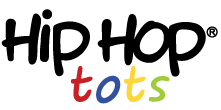 Hip Hop Tots® Licensed Teacher Application FormPart One: Personal Details Title ………    First Name ……………………………. Last Name…………………………………Date of Birth ………………………….Address…………………………………………………………………………………………………………………………………………………………………… Post Code …………………………………………..Telephone ………………………………………. Email ………………………………………………….Part Two: Experience and dance/teaching background Please give details about your current and past teaching experiences, training, qualifications and any other information you feel is relevant to your application (continue on separate sheet if necessary):…………………………………………………………………………………………………………………………………………………………………………………………………………………………………………………………………………………………………………………………………………………………………………………………………………………………………………………………………………………………………………………………………………………………………………………………………………………………………….………………………………………………………………………………………………………………………….………………………………………………………………………………………………………………………………………………………………………………………………………………………………………………………………………………………………………………………………………………………………………………Part Three: Additional InformationPlease tick the relevant box to confirm the following: 1.I have a current enhanced DBS check or am willing to get one Yes   No2.I have an up to date first aid certificate or am willing to get one Yes                             No3.I am willing to acquire a PPL Licence if I decide to play music that is not royalty free.           Yes   No4. I have or am willing to get Public Liability Insurance with cover for at least £1 million        Yes   NoPart Four: ReferencesPlease provide the name, position and email address of a referee who can support your application. The chosen person must be connected to your dance/teaching background.………………………………………………………………………………………………………………………….……………………………………………………………………………................................................………………………………………………………………………………………………………………………….Part Four: DeclarationI ………………………………………………………………….. declare that the information I have provided is true and accurateSigned………………………………………………..              Date…………………………………